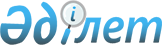 О признании утратившим силу решения Улытауского районного маслихата от 4 августа 2016 года № 35 "Об утверждении Правил выдачи служебного удостоверения государственного учреждения "Аппарат Улытауского районного маслихата" и его описания"Решение Улытауского районного маслихата Карагандинской области от 27 ноября 2020 года № 404. Зарегистрировано Департаментом юстиции Карагандинской области 4 декабря 2020 года № 6114
      В соответствии с Законами Республики Казахстан от 23 января 2001 года "О местном государственном управлении и самоуправлении в Республике Казахстан" и от 23 ноября 2015 года "О государственной службе Республики Казахстан", Улытауский районный маслихат РЕШИЛ:
      1. Признать утратившим силу решение ІІІ сессии Улытауского районного маслихата от 4 августа 2016 года № 35 "Об утверждении Правил выдачи служебного удостоверения государственного учреждения "Аппарат Улытауского районного маслихата" и его описания" (зарегистрировано в Реестре государственной регистрации нормативных правовых актов за № 3953, опубликовано в информационно–правовой системе "Әділет" от 27 сентября 2016 года, районной газете "Ұлытау өіңірі" от 10 сентября 2016 года № 37 (6060)).
      2. Настоящее решение вводится в действие по истечении десяти календарных дней после дня его первого официального опубликования.
					© 2012. РГП на ПХВ «Институт законодательства и правовой информации Республики Казахстан» Министерства юстиции Республики Казахстан
				
      Председатель сессии

Н. Актаев

      Секретарь маслихата

Т. Сейтжанов
